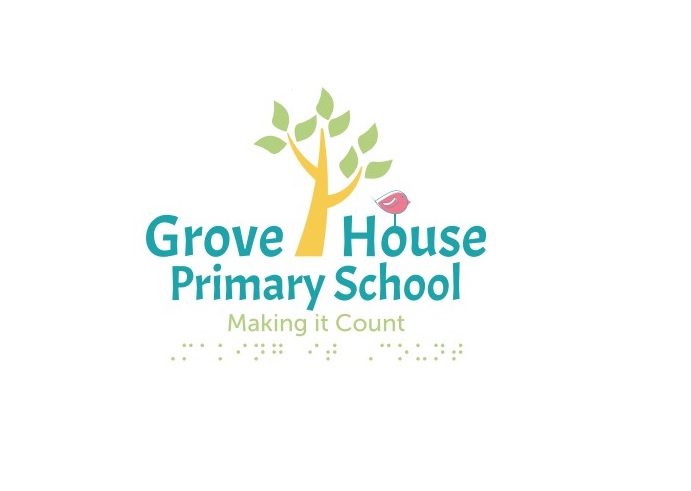   Guide to a Healthy Packed Lunch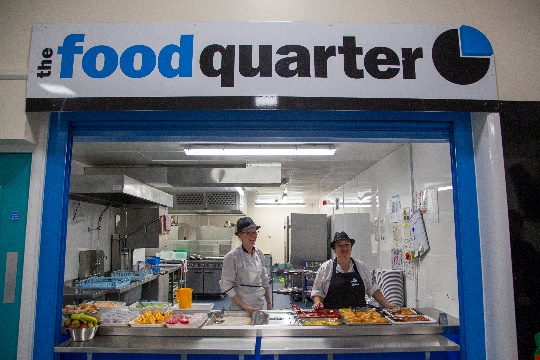 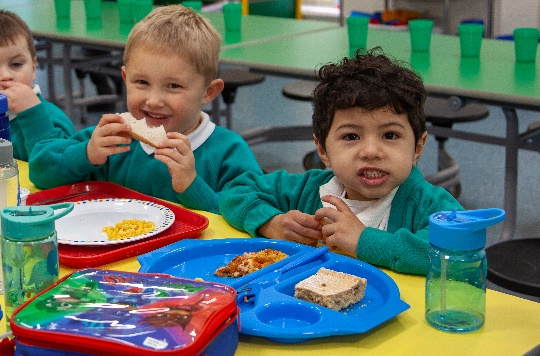 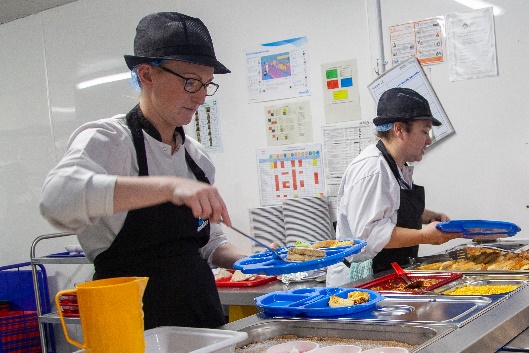 Grove House Primary School recognises the benefits of a well-balanced hot school meal for children in the middle of the day, and would recommend this to parents as the best option. However, should parents decide to send in a packed lunch from home, the following recommended guidelines set out by the British Nutrition Foundation should be noted.Sandwich Switchers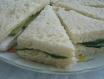 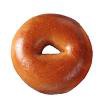 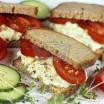 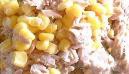 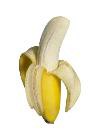 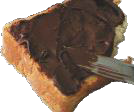 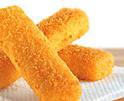 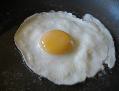 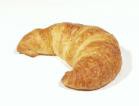 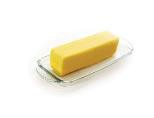 Snack Switchers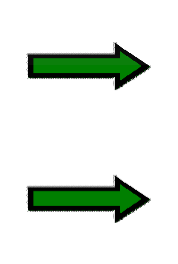 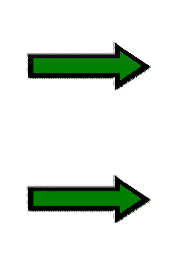 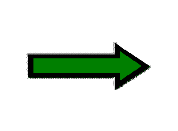 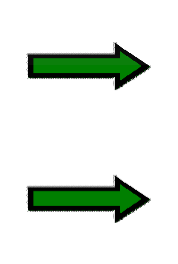 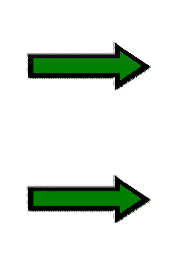 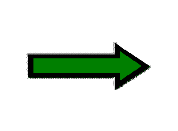 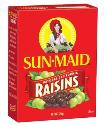 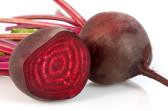 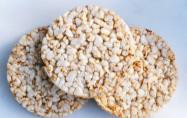 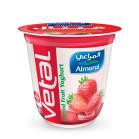 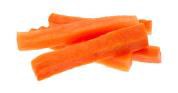 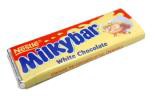 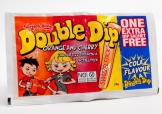 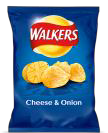 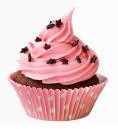 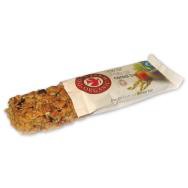 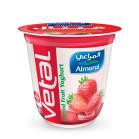 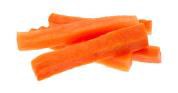 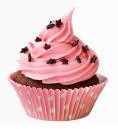 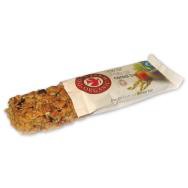 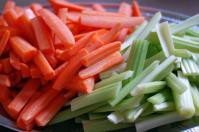 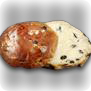 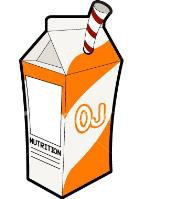 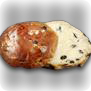 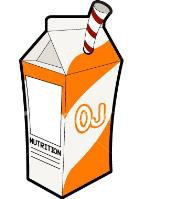 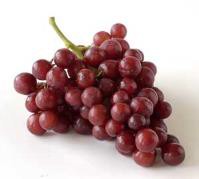 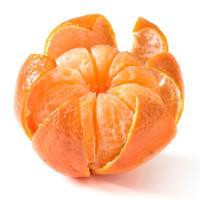 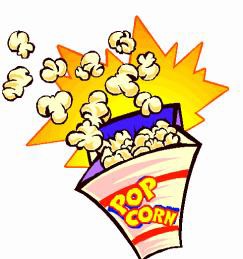 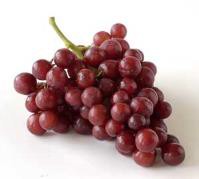 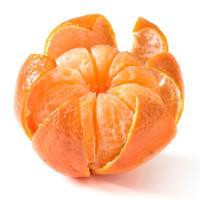 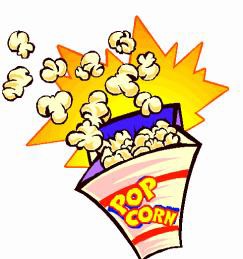 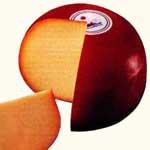 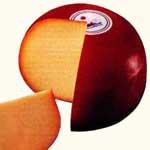 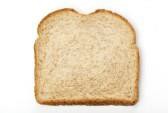 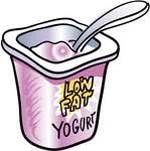 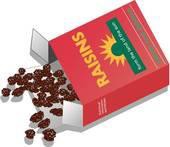 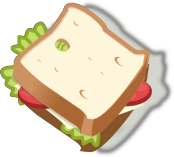 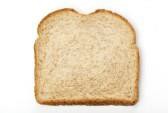 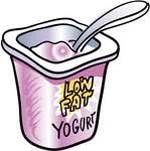 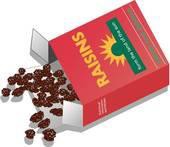 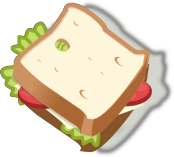 Beware Of Hidden Sugar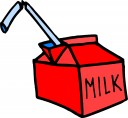 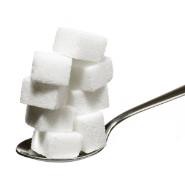 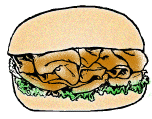 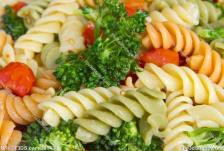 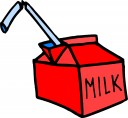 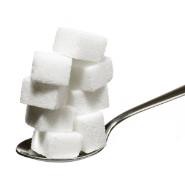 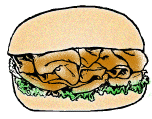 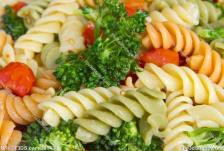 One large Capri Sun juice drink contains 7 ½ teaspoons of sugar! Would you put that much sugar in your tea? (One teaspoon of sugar weighs 5g)Check the label:Drinks stating that they contain no added sugar will have artificial sweetener (e.g. aspartame) instead. These are not recommended for young peopleA produce is high in sugar if it contains 10g or more of sugar per 100ml. A produce is low in sugar if it contains 2g or less per 100ml.Always include a drink to help your child concentrate.  Go for still water, semi-skimmed or skimmed milk, or unsweetened fruit juice.Cook some extra pasta, rice or potatoes with dinner the night before to make into an effortless and tasty salad for lunch the next day. Pick low-fat sandwich fillings such as lean meats (e.g. ham or turkey), fish (e.g.  tuna or salmon), cheese (e.g. Edam, mozzarella or cottage cheese), or sliced banana.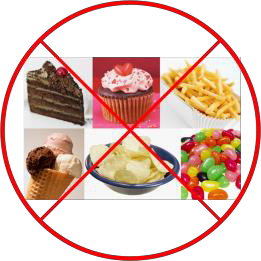 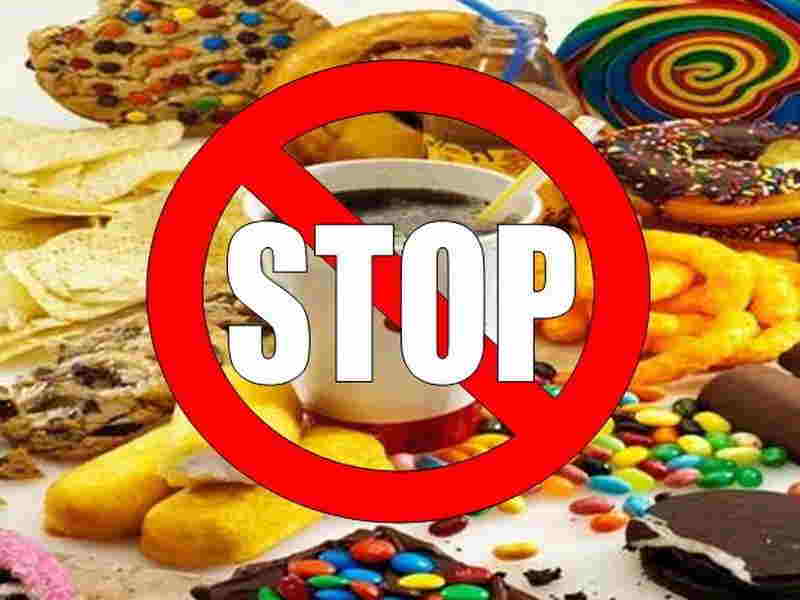 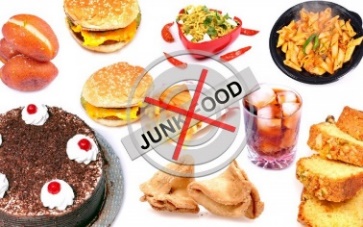 UnhealthyHealthyjam/chocolate spreadbananafish fingerstuna and sweetcornfried eggegg mayonnaise and tomatocroissantbagelbutter onlycheese or cheese spread& cucumberUnhealthyHealthycereal barraisins or dried apricots cherry tomatoescake made with sugar/fat/muffin/pastrycakes made with vegetables (beetroot, courgettes, carrot etc)crisps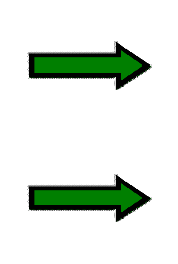 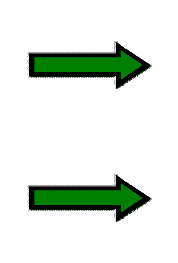 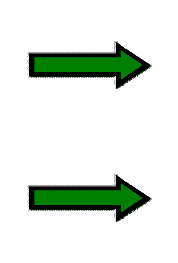 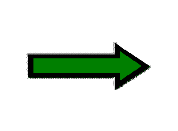 plain popcorn/rice cakesSweets/biscuitscarrot or cucumber stickschocolate barsyoghurt